.32 counts introRight step together, Right side shuffle, Cross recover, Left shuffleCross recover, Right side shuffle, Pivot ½ turn right. Left shuffle forwardPivot ½ turn left, Pivot ¼ turn left, Stomp right hold, Stomp left holdRock forward recover together hold, Rock back recover together holdEndingAfter section 2, facing 3 o’clock, step forward on right, pivot ¼ left.Contact: timothyto1983@gmail.comAmor Quizas (aka Quizas Mi Amor)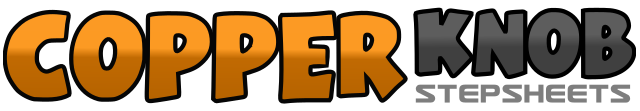 .......Count:32Wall:4Level:Beginner.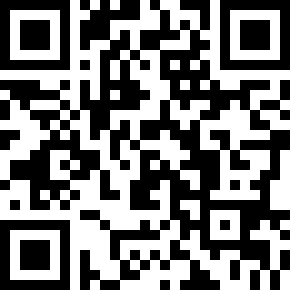 Choreographer:Timothy To (CAN) & Theresina Tam (CAN) - November 2010Timothy To (CAN) & Theresina Tam (CAN) - November 2010Timothy To (CAN) & Theresina Tam (CAN) - November 2010Timothy To (CAN) & Theresina Tam (CAN) - November 2010Timothy To (CAN) & Theresina Tam (CAN) - November 2010.Music:Quizas, Quizas, Quizas - Helmut LottiQuizas, Quizas, Quizas - Helmut LottiQuizas, Quizas, Quizas - Helmut LottiQuizas, Quizas, Quizas - Helmut LottiQuizas, Quizas, Quizas - Helmut Lotti........1 -2Step right to right side, step left next to right3 & 4Step right to right, step left next to right, step right to right5 – 6Cross left over right, recover on right7 & 8Step left to left side, step right next to left, step left to left1 – 2Cross right over left, recover on left3 & 4Step right to right, step left next to right, step right to right5 – 6Step forward on left, pivot ½ turn right7 & 8Step forward on left, step right next to left, step forward on left1 – 2Step forward on right, pivot ½ turn left3 - 4Step forward on right, pivot ¼ turn left5 – 6Stomp on right and hold for one count7 – 8Stomp on left and hold for one count.1 – 4Rock forward on right, recover on left, step right next to left and hold for one count5 – 8Rock back on left, recover on right, step left next to right and hold for one count